1. Certification BodyOregon Tilth Certified Organic (OTCO)PO Box 368Corvallis, OR, 97339USLicensing Code of Certification Body: GOTS-OTCO-04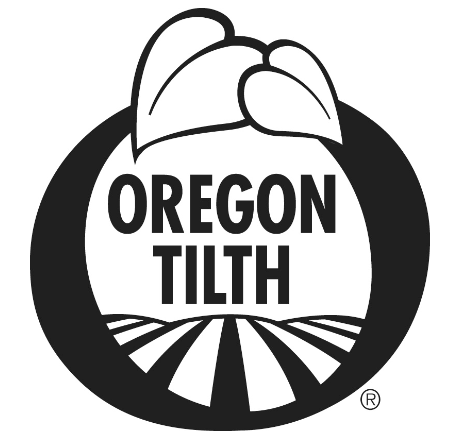 2. Seller of Certified ProductsLegal name of sellerSeller address City, State, ZipCountrySelling on behalf of: Legal name of SC Holder SC Number: SC number of certified organizationLicense No.: License no of SC holder3. Buyer of Certified ProductsLegal name of buyerBuyer address City, State, ZipCountryBuying on behalf of:Legal name of SC HolderLicense No.: License no of SC holder4. Gross Shipping Weight0.00 kg3. Buyer of Certified ProductsLegal name of buyerBuyer address City, State, ZipCountryBuying on behalf of:Legal name of SC HolderLicense No.: License no of SC holder5. Net Shipping Weight0.00 kg3. Buyer of Certified ProductsLegal name of buyerBuyer address City, State, ZipCountryBuying on behalf of:Legal name of SC HolderLicense No.: License no of SC holder6. Certified Weight0.00 kgDeclarations by Certification BodyThis is to certify that, based on the relevant documentation provided by the seller named in Box 2 “Seller of Certified Products”:the raw material(s) for the products as further detailed/referred to in Box 10 “Certified Products”, Box 11 “Certified Raw Materials and Declared Geographic Origin” and quantified in Box 4 “Gross Shipping Weight”, Box 5 “Net Shipping Weight” and Box 6 “Certified Weight” has / have been produced in accordance with (an) organic farming standard(s) which is/are recognized by GOTS, andthe products in Box 10 “Certified Products” have been processed in accordance with GOTS. Conformity with the standard is audited and monitored systematically under responsibility of the certification body named in Box 1.Certification of the organic material used for the products listed complies with USDA NOP rules:  Yes   No(Relevant information for products marketed and sold in the US; obligatory information for any GOTS TC)This transaction certificate does not entitle the Box 3 “Buyer of the Certified Product” to use the GOTS logo or make reference to the GOTS. The rules for the labeling of GOTS Goods are outlined in the latest version of the document “Conditions for the Use of GOTS Signs” (available on GOTS website).Declarations by Certification BodyThis is to certify that, based on the relevant documentation provided by the seller named in Box 2 “Seller of Certified Products”:the raw material(s) for the products as further detailed/referred to in Box 10 “Certified Products”, Box 11 “Certified Raw Materials and Declared Geographic Origin” and quantified in Box 4 “Gross Shipping Weight”, Box 5 “Net Shipping Weight” and Box 6 “Certified Weight” has / have been produced in accordance with (an) organic farming standard(s) which is/are recognized by GOTS, andthe products in Box 10 “Certified Products” have been processed in accordance with GOTS. Conformity with the standard is audited and monitored systematically under responsibility of the certification body named in Box 1.Certification of the organic material used for the products listed complies with USDA NOP rules:  Yes   No(Relevant information for products marketed and sold in the US; obligatory information for any GOTS TC)This transaction certificate does not entitle the Box 3 “Buyer of the Certified Product” to use the GOTS logo or make reference to the GOTS. The rules for the labeling of GOTS Goods are outlined in the latest version of the document “Conditions for the Use of GOTS Signs” (available on GOTS website).8. Certified Input ReferencesInput TCs: abc123, abc123Farm SCs: abc123, 8. Certified Input ReferencesInput TCs: abc123, abc123Farm SCs: abc123, 9. ShipmentsShipment No.:	1	 Shipment Date:	yyyy-mm-dd Shipment Doc No.:	         00000000Gross Shipping Weight:  0.00 kgInvoice References:        abc123Shipment No.:	2	 Shipment Date:	yyyy-mm-dd Shipment Doc No.:	         00000000Gross Shipping Weight:  0.00 kgInvoice References:        000000009. ShipmentsShipment No.:	1	 Shipment Date:	yyyy-mm-dd Shipment Doc No.:	         00000000Gross Shipping Weight:  0.00 kgInvoice References:        abc123Shipment No.:	2	 Shipment Date:	yyyy-mm-dd Shipment Doc No.:	         00000000Gross Shipping Weight:  0.00 kgInvoice References:        00000000Consignee Name and Address:Consignee nameConsignee addressCity, state, zipCountryConsignee Name and Address:Consignee nameConsignee addressCity, state, zipCountryConsignee Name and Address:Consignee nameConsignee addressCity, state, zipCountryConsignee Name and Address:Consignee nameConsignee addressCity, state, zipCountry10. Certified ProductsProduct No.:	1Order No.:	00000Article No.:	00000000 [optional]Number of Units:	no. units unit typeNet Shipping Weight:      0.00 kgSupplementary Weight: 0.00 kgCertified Weight:	0.00 kgProduction Date:	yyyy-mm-ddProduct No.:	2Order No.:	00000Article No.:	00000000 [optional]Number of Units:	no. units unit typeNet Shipping Weight:      0.00 kgSupplementary Weight: 0.00 kgCertified Weight:	0.00 kgProduction Date:	yyyy-mm-ddProduct Category:	Product category (PC0000) Product Detail:	Product detail (PD0000)Material Composition:	0% raw material1 (RM0000) + 0% Raw material2Label Grade:	Label grade nameAdditional Info:	Insert text (maximum 200 characters)or n/a Last Processor:	Last processor name otherwise "undisclosed" [if applicable] - License No.:	License number otherwise "undisclosed"[if applicable] - Country:	Last processor country/areaProduct Category:	Product category (PC0000) Product Detail:	Product detail (PD0000)  Material Composition:	0% raw material1 (RM0000) + 0% Raw material2Label Grade:	Label grade nameAdditional Info:	Insert text (maximum 200 characters)or n/a Last Processor:	Last processor name otherwise "undisclosed" [if applicable] - License No.:	License number otherwise "undisclosed" [if applicable] - Country:	Last processor country/areaProduct Category:	Product category (PC0000) Product Detail:	Product detail (PD0000)Material Composition:	0% raw material1 (RM0000) + 0% Raw material2Label Grade:	Label grade nameAdditional Info:	Insert text (maximum 200 characters)or n/a Last Processor:	Last processor name otherwise "undisclosed" [if applicable] - License No.:	License number otherwise "undisclosed"[if applicable] - Country:	Last processor country/areaProduct Category:	Product category (PC0000) Product Detail:	Product detail (PD0000)  Material Composition:	0% raw material1 (RM0000) + 0% Raw material2Label Grade:	Label grade nameAdditional Info:	Insert text (maximum 200 characters)or n/a Last Processor:	Last processor name otherwise "undisclosed" [if applicable] - License No.:	License number otherwise "undisclosed" [if applicable] - Country:	Last processor country/areaProduct Category:	Product category (PC0000) Product Detail:	Product detail (PD0000)Material Composition:	0% raw material1 (RM0000) + 0% Raw material2Label Grade:	Label grade nameAdditional Info:	Insert text (maximum 200 characters)or n/a Last Processor:	Last processor name otherwise "undisclosed" [if applicable] - License No.:	License number otherwise "undisclosed"[if applicable] - Country:	Last processor country/areaProduct Category:	Product category (PC0000) Product Detail:	Product detail (PD0000)  Material Composition:	0% raw material1 (RM0000) + 0% Raw material2Label Grade:	Label grade nameAdditional Info:	Insert text (maximum 200 characters)or n/a Last Processor:	Last processor name otherwise "undisclosed" [if applicable] - License No.:	License number otherwise "undisclosed" [if applicable] - Country:	Last processor country/area11. Certified Raw Materials and Declared Geographic Origin1. Certified raw material 1 (RM0000)    Weight: 0.00 kg2. Certified raw material 2 (RM0000)    Weight: 0.00 kg11. Certified Raw Materials and Declared Geographic Origin1. Certified raw material 1 (RM0000)    Weight: 0.00 kg2. Certified raw material 2 (RM0000)    Weight: 0.00 kg11. Certified Raw Materials and Declared Geographic Origin1. Certified raw material 1 (RM0000)    Weight: 0.00 kg2. Certified raw material 2 (RM0000)    Weight: 0.00 kgCountry/area, State/province 1 CertifiedCountry/area, State/province 2 Country/area, State/province 1 CertifiedCountry/area, State/province 2 12. Declarations by Seller of Certified ProductsDeclarations by seller if any, otherwise state "N/A"12. Declarations by Seller of Certified ProductsDeclarations by seller if any, otherwise state "N/A"12. Declarations by Seller of Certified ProductsDeclarations by seller if any, otherwise state "N/A"12. Declarations by Seller of Certified ProductsDeclarations by seller if any, otherwise state "N/A"